МИНИСТЕРСТВО ФИНАНСОВ СМОЛЕНСКОЙ ОБЛАСТИПРИКАЗот 4 марта 2024 г. N 20ОБ УТВЕРЖДЕНИИ ПОЛОЖЕНИЯ ОБ ОБЩЕСТВЕННОМ СОВЕТЕПРИ МИНИСТЕРСТВЕ ФИНАНСОВ СМОЛЕНСКОЙ ОБЛАСТИВ соответствии со статьей 13 Федерального закона от 21 июля 2014 года N 212-ФЗ "Об основах общественного контроля в Российской Федерации" приказываю:1. Утвердить прилагаемое Положение об Общественном совете при Министерстве финансов Смоленской области.2. Признать утратившим силу приказ Департамента бюджета и финансов Смоленской области от 30.08.2022 N 95 "Об утверждении Положения об Общественном совете при Департаменте бюджета и финансов Смоленской области".Заместитель председателяПравительстваСмоленской области- министр финансовСмоленской областиИ.А.САВИНАУтвержденоприказомМинистерства финансовСмоленской областиот 04.03.2024 N 20ПОЛОЖЕНИЕОБ ОБЩЕСТВЕННОМ СОВЕТЕ ПРИ МИНИСТЕРСТВЕ ФИНАНСОВСМОЛЕНСКОЙ ОБЛАСТИ1. Общие положения1.1 Настоящее Положение определяет компетенцию, порядок формирования и организации деятельности Общественного совета при Министерстве финансов Смоленской области (далее - Общественный совет, Министерство).1.2. Общественный совет призван обеспечить учет потребностей и интересов граждан Российской Федерации, защиту прав и свобод граждан Российской Федерации и прав общественных объединений, негосударственных некоммерческих организаций при осуществлении государственной политики в части, относящейся к сфере деятельности Министерства, а также в целях осуществления общественного контроля за деятельностью Министерства.1.3. Общественный совет является совещательно-консультативным субъектом общественного контроля.1.4. Решения Общественного совета носят рекомендательный характер.1.5. Общественный совет осуществляет свою деятельность на основе Конституции Российской Федерации, федеральных конституционных законов, федеральных законов, правовых актов Президента Российской Федерации и Правительства Российской Федерации, федеральных органов исполнительной власти, Устава Смоленской области, областных законов, правовых актов Губернатора Смоленской области и Правительства Смоленской области, а также настоящего Положения.1.6. Общественный совет при осуществлении возложенных на него задач взаимодействует с органами государственной власти и иными государственными органами Смоленской области (далее - органы государственной власти), органами местного самоуправления муниципальных образований Смоленской области (далее - органы местного самоуправления), общественными советами, общественными объединениями, экспертными сообществами и иными институтами гражданского общества.1.7. Члены Общественного совета исполняют свои обязанности на общественных началах и на безвозмездной основе.2. Задачи и компетенция Общественного совета2.1. Целью деятельности Общественного совета является осуществление общественного контроля за деятельностью Министерства, рассмотрение проектов разрабатываемых общественно значимых нормативных правовых актов, участие в проведении антикоррупционной и кадровой работы, а также иные вопросы, предусмотренные законодательством Российской Федерации и Смоленской области.2.2. Основными задачами Общественного совета являются:2.2.1. Организация и проведение общественной оценки деятельности Министерства.2.2.2. Мониторинг правоприменительной практики в сфере деятельности Министерства.2.2.3. Развитие взаимодействия Министерства и гражданского общества в установленной для Министерства сфере деятельности.2.2.4. Подготовка предложений и рекомендаций по вопросам совершенствования деятельности Министерства.2.2.5. Реализация функций коллегиального органа, осуществляющего оценку эффективности функционирования антимонопольного комплаенса в Министерстве.2.2.6. Участие в антикоррупционной и кадровой работе Министерства.2.2.7. Реализация иных задач, способствующих достижению целей деятельности Общественного совета.2.3. Общественный совет для выполнения возложенных на него задач осуществляет следующие полномочия:2.3.1. Участвует в осуществлении общественного контроля в порядке и формах, предусмотренных законодательством.2.3.2. Участвует в обсуждении отдельных проектов федеральных законов и иных нормативных правовых актов Российской Федерации, концепций и программ по наиболее актуальным вопросам, проводит общественную экспертизу проектов областных законов и иных нормативных правовых актов Правительства Смоленской области по вопросам деятельности Министерства.2.3.3. Осуществляет подготовку предложений по совершенствованию регионального законодательства, относящегося к сфере деятельности Министерства.2.3.4. Определяет перечень проектов нормативных правовых актов и иных документов, разрабатываемых Министерством, которые подлежат общественному обсуждению и рассмотрению Общественным советом.2.3.5. Осуществляет рассмотрение разрабатываемых Министерством проектов нормативных правовых актов и иных документов, которые не могут быть приняты без предварительного обсуждения на заседаниях Общественного совета.2.3.6. Рассматривает инициативы граждан, общественных объединений и иных негосударственных некоммерческих организаций по вопросам, отнесенным к компетенции Министерства, и вносит в Министерство предложения по их рассмотрению и реализации.2.3.7. Организует работу по привлечению граждан, общественных объединений и иных негосударственных некоммерческих организаций к обсуждению вопросов в установленной сфере деятельности Министерства.2.3.8. Осуществляет рассмотрение и оценку плана мероприятий Министерства в части, касающейся функционирования антимонопольного комплаенса.2.3.9. Осуществляет рассмотрение и утверждение Доклада об антимонопольном комплаенсе.2.3.10. Обеспечивает участие своих представителей в работе аттестационной комиссии и конкурсной комиссии по замещению должностей государственной гражданской службы Смоленской области в Министерстве.2.4. Общественный совет для выполнения возложенных на него задач имеет право:2.4.1. Запрашивать и получать в установленном порядке информацию о деятельности Министерства, если это не противоречит требованиям действующего законодательства, а также не нарушает прав граждан, общественных объединений и иных организаций.2.4.2. Проводить слушания по приоритетным направлениям деятельности Министерства.2.4.3. Принимать участие в работе:комиссий по соблюдению требований к служебному поведению и урегулированию конфликта интересов;иных рабочих органов, создаваемых Министерством по вопросам кадровой работы и антикоррупционной деятельности.2.4.4. Приглашать на свои заседания представителей органов государственной власти, органов местного самоуправления, представителей институтов гражданского общества и иных лиц, участие которых необходимо при обсуждении вопросов, вынесенных на заседание Общественного совета.2.4.5. Привлекать для осуществления своих полномочий специалистов и экспертов, обладающих знаниями и навыками в определенных отраслях.2.4.6. Вносить предложения по совершенствованию деятельности Министерства.2.4.7. Создавать по вопросам, отнесенным к компетенции Общественного совета, комиссии и рабочие группы, в состав которых могут входить сотрудники Министерства.2.5. Задачи и компетенция Общественного совета могут изменяться и дополняться в зависимости от результатов его работы, а также с учетом изменений ситуации в сфере деятельности Министерства.3. Порядок формирования Общественного совета3.1. Общественный совет формируется на конкурсной основе в соответствии с Порядком формирования Общественного совета при Министерстве финансов Смоленской области.3.2. Срок полномочий состава Общественного совета составляет 5 лет с даты проведения первого заседания Общественного совета вновь сформированного состава.3.3. Общественный совет формируется из числа граждан Российской Федерации, достигших возраста 25 лет, постоянно проживающих на территории Смоленской области.3.4. Членами Общественного совета не могут быть:3.4.1. Лица, замещающие должности федеральной государственной службы, государственные должности субъектов Российской Федерации, должности государственной гражданской службы субъектов Российской Федерации.3.4.2. Лица, замещающие муниципальные должности и должности муниципальной службы.3.4.3. Другие лица, которые в соответствии с Федеральным законом от 04.04.2005 N 32-ФЗ "Об Общественной палате Российской Федерации" не могут быть членами Общественной палаты Российской Федерации.3.5. Количественный состав Общественного совета составляет 5 человек.3.6. Персональный состав Общественного совета утверждается приказом Министерства по итогам проведения конкурса.3.7. Общественный совет считается сформированным со дня подписания приказа Министерства с указанием состава Общественного совета.3.8. Общественный совет в избранном составе собирается на первое заседание не позднее 30 календарных дней со дня утверждения его состава.4. Прекращение полномочий члена Общественного совета4.1. Полномочия члена Общественного совета прекращаются по истечении срока его полномочий, а также досрочно в случаях:4.1.1. Подачи членом Общественного совета письменного заявления о выходе из состава Общественного совета.4.1.2. Выезда за пределы территории Смоленской области на постоянное место жительства.4.1.3. Утраты гражданства Российской Федерации, приобретения гражданства иностранного государства либо получения вида на жительство или иного документа, подтверждающего право на постоянное проживание члена Общественного совета на территории иностранного государства.4.1.4. Вступления в законную силу вынесенного в отношении данного члена Общественного совета обвинительного приговора суда.4.1.5. Признания его недееспособным, ограниченно дееспособным, безвестно отсутствующим или объявления умершим в установленном федеральным законодательством порядке.4.1.6. Смерти члена Общественного совета.4.1.7. Наступления обстоятельств, в силу которых член Общественного совета входит в круг лиц, указанных в пункте 3.4 раздела 3 настоящего Положения.4.2. При наличии оснований для досрочного прекращения полномочий члена Общественного совета вопрос об исключении члена Общественного совета из его состава выносится на заседание Общественного совета.4.3. Досрочное прекращение полномочий члена Общественного совета оформляется приказом Министерства в течение 3 рабочих дней со дня поступления в Министерство соответствующего решения Общественного совета.4.4. В случае досрочного прекращения полномочий члена Общественного совета новый член Общественного совета вводится в его состав в соответствии с Порядком формирования Общественного совета при Министерстве финансов Смоленской области в течение 3 месяцев со дня досрочного прекращения полномочий члена Общественного совета.5. Структура Общественного совета5.1. В состав Общественного совета входят председатель, заместитель председателя и члены Общественного совета.Председатель и заместитель председателя Общественного совета избираются из числа членов Общественного совета на первом (организационном) заседании Общественного совета.Для обеспечения деятельности Общественного совета назначается секретарь Общественного совета из числа государственных гражданских служащих Министерства. Секретарь Общественного совета не является членом Общественного совета.5.2. Председатель Общественного совета:5.2.1. Определяет приоритетные направления деятельности Общественного совета.5.2.2. Вносит на утверждение Общественного совета план работы Общественного совета.5.2.3. Ведет заседания Общественного совета, распределяет обязанности между членами Общественного совета, осуществляет контроль за исполнением решений Общественного совета.5.2.4. Подписывает протоколы заседаний и другие документы Общественного совета.5.3. В отсутствие председателя Общественного совета его обязанности исполняет заместитель председателя Общественного совета.5.4. Секретарь общественного совета:5.4.1. Организует текущую деятельность Общественного совета.5.4.2. Информирует членов Общественного совета о времени, месте и повестке дня его заседания, а также об утвержденном плане работы Общественного совета.5.4.3. Обеспечивает во взаимодействии с членами Общественного совета подготовку информационно-аналитических материалов к заседанию по вопросам, включенным в повестку дня.5.4.4. Осуществляет документационное обеспечение заседаний Общественного совета.5.4.5. Осуществляет координацию деятельности комиссий и рабочих групп Общественного совета.5.5. Члены Общественного совета:5.5.1. Обязаны лично участвовать в заседаниях Общественного совета и не вправе делегировать свои полномочия другим лицам.5.5.2. Вносят предложения и замечания к проектам плана работы Общественного совета, повестки дня заседания Общественного совета, порядку ведения его заседаний.5.5.3. Знакомятся с документами, касающимися рассматриваемых вопросов.5.5.4. Высказывают свое мнение по существу обсуждаемых вопросов, замечания и предложения по проектам принимаемых решений и протоколу заседания Общественного совета.5.5.5. Обладают равными правами при обсуждении вопросов и голосовании.6. Организация деятельности Общественного совета6.1. Общественный совет осуществляет свою деятельность исходя из задач и функций, определенных настоящим Положением в соответствии с планом работы на очередной год, который формируется с учетом поступивших предложений от членов Общественного совета, иных организаций и граждан и утверждается на заседании Общественного совета.6.2. Основной формой деятельности Общественного совета являются очные заседания. Члены Общественного совета могут участвовать в заседаниях посредством аудио-, видеосвязи (при наличии технической возможности). Очные заседания Общественного совета проводятся не реже одного раза в квартал и считаются правомочными при присутствии на них более половины его состава, а также членов Общественного совета, участвующих в заседании посредством аудио-, видеосвязи.6.3. Общественным советом могут быть утверждены перечни вопросов, которые должны рассматриваться только на очных заседаниях Общественного совета.6.4. Заседание Общественного совета правомочно, если в его работе принимают участие более половины членов Общественного совета от общего числа членов Общественного совета. Решения Общественного совета принимаются большинством голосов от общего числа членов Общественного совета, присутствующих на заседании, путем открытого голосования. При равенстве голосов председатель Общественного совета имеет право решающего голоса.6.5. Члены Общественного совета, не согласные с решением Общественного совета, вправе изложить свое особое мнение, которое в обязательном порядке вносится в протокол заседания.6.6. В период между заседаниями Общественного совета по решению председателя Общественного совета Общественный совет вправе принимать решения по вопросам, входящим в его компетенцию, заочным голосованием членов Общественного совета. Председатель Общественного совета утверждает перечень вопросов, поставленных на заочное голосование членов Общественного совета, а также форму голосования с указанием срока голосования.Члены Общественного совета в течение установленного срока должны выразить и направить свое мнение председателю Общественного совета.Решение Общественного совета считается принятым, если по истечении срока, установленного председателем Общественного совета, с момента начала голосования за него проголосовало более половины членов Общественного совета.По решению председателя Общественного совета срок голосования может быть продлен, но не более чем на 3 рабочих дня, или сокращен до 1 рабочего дня. В случае увеличения или сокращения сроков голосования члены Общественного совета соответствующим образом уведомляются об этом.6.7. Решения Общественного совета оформляются протоколом, который подписывает председатель Общественного совета.6.8. Информация о решениях, принятых Общественным советом, за исключением информации, распространение которой ограничено федеральным законодательством, размещается на официальном сайте Министерства в информационно-телекоммуникационной сети "Интернет".6.9. Организационно-техническое обеспечение деятельности Общественного совета осуществляет Министерство.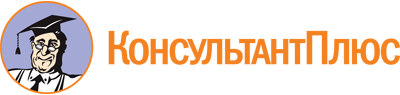 Приказ Министерства финансов Смоленской области от 04.03.2024 N 20
"Об утверждении Положения об Общественном совете при Министерстве финансов Смоленской области"Документ предоставлен КонсультантПлюс

www.consultant.ru

Дата сохранения: 16.06.2024
 